ΠΑΡΑΡΤΗΜΑ Α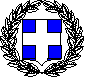 ΑΙΤΗΣΗ-ΥΠΕΥΘΥΝΗ ΔΗΛΩΣΗ(άρθρο 8 Ν.1599/1986)Η ακρίβεια των στοιχείων που υποβάλλονται με αυτή τη δήλωση μπορεί να ελεγχθεί με βάση το αρχείο άλλων υπηρεσιών (άρθρο 8,παρ. 4 Ν. 1599/1986)Με ατομική μου ευθύνη και γνωρίζοντας τις κυρώσεις (3), που προβλέπονται από της διατάξεις της παρ. 6 του άρθρου 22 του Ν. 1599/1986, δηλώνω ότι:Α. Επιθυμώ την πραγματοποίηση δωδεκάμηνης άσκησης στο Αυτοτελές Τμήμα Νομικής Υποστήριξης του Δήμου Δέλτα, για την περίοδο από την 15η Δεκεμβρίου 2021 έως 14η Δεκεμβρίου 2022, σύμφωνα με τα οριζόμενα στο Ν. 4194/2013 «Κώδικας Δικηγόρων» (Α΄ 208) και στην υπ’ αριθ. 250/2021Κ.Υ.Α. των Υπουργών Δικαιοσύνης και Οικονομικών με θέμα «Άσκηση υποψήφιων δικηγόρων στον Δήμο Δέλτα Θεσσαλονίκης» (ΦΕΚ 2426/Β΄/07-06-2021).Β. 1.Ο αριθμός μητρώου ασκούμενου μου είναι ………………… / έχω καταθέσει αίτηση και τα προβλεπόμενα δικαιολογητικά για εγγραφή σε Δικηγορικό Σύλλογο αλλά δεν έχω λάβει ακόμα αριθμό μητρώου, καθώς εκκρεμεί η αποδοχή της αίτησής μου/ πληρώ τις νόμιμες προϋποθέσεις για εγγραφή στο Δικηγορικό Σύλλογο και, εφόσον επιλεγώ, θα εγγραφώ ταυτόχρονα με την έναρξη της άσκησής μου,                             2.Δεν συμπληρώνεται το προβλεπόμενο 18μηνο της άσκησής μου πριν από το πέρας της εξαμηνιαίας άσκησής μου στον Δήμο Δέλτα .Γ. Επισυνάπτονται αντίγραφο δελτίου αστυνομικής ταυτότητας, βιογραφικό σημείωμα και αντίγραφα τίτλων σπουδών.Ημερομηνία:      … /…/ 2021Ο – Η Δηλών/ούσα(Υπογραφή)(1) Αναγράφεται από τον ενδιαφερόμενο πολίτη ή Αρχή ή η Υπηρεσία του δημόσιου τομέα, που απευθύνεται η αίτηση.(2) Αναγράφεται ολογράφως. (3) «Όποιος εν γνώσει του δηλώνει ψευδή γεγονότα ή αρνείται ή αποκρύπτει τα αληθινά με έγγραφη υπεύθυνη δήλωση του άρθρου 8 τιμωρείται με φυλάκιση τουλάχιστον τριών μηνών. Εάν ο υπαίτιος αυτών των πράξεων σκόπευε να προσπορίσει στον εαυτόν του ή σε άλλον περιουσιακό όφελος βλάπτοντας τρίτον ή σκόπευε να βλάψει άλλον, τιμωρείται με κάθειρξη μέχρι 10 ετών.(4) Σε περίπτωση ανεπάρκειας χώρου η δήλωση συνεχίζεται στην πίσω όψη της και υπογράφεται από τον δηλούντα ή την δηλούσα. ΠΡΟΣ(1):ΔΗΜΟΣ ΔΕΛΤΑΔΗΜΟΣ ΔΕΛΤΑΔΗΜΟΣ ΔΕΛΤΑΔΗΜΟΣ ΔΕΛΤΑΔΗΜΟΣ ΔΕΛΤΑΔΗΜΟΣ ΔΕΛΤΑΔΗΜΟΣ ΔΕΛΤΑΔΗΜΟΣ ΔΕΛΤΑΔΗΜΟΣ ΔΕΛΤΑΔΗΜΟΣ ΔΕΛΤΑΔΗΜΟΣ ΔΕΛΤΑΔΗΜΟΣ ΔΕΛΤΑΔΗΜΟΣ ΔΕΛΤΑΔΗΜΟΣ ΔΕΛΤΑΔΗΜΟΣ ΔΕΛΤΑΟ – Η Όνομα:Επώνυμο:Επώνυμο:Επώνυμο:Όνομα και Επώνυμο Πατέρα: Όνομα και Επώνυμο Πατέρα: Όνομα και Επώνυμο Πατέρα: Όνομα και Επώνυμο Πατέρα: Όνομα και Επώνυμο Μητέρας:Όνομα και Επώνυμο Μητέρας:Όνομα και Επώνυμο Μητέρας:Όνομα και Επώνυμο Μητέρας:Ημερομηνία γέννησης(2): Ημερομηνία γέννησης(2): Ημερομηνία γέννησης(2): Ημερομηνία γέννησης(2): Τόπος Γέννησης:Τόπος Γέννησης:Τόπος Γέννησης:Τόπος Γέννησης:Αριθμός Δελτίου Ταυτότητας:Αριθμός Δελτίου Ταυτότητας:Αριθμός Δελτίου Ταυτότητας:Αριθμός Δελτίου Ταυτότητας:Τηλ:Τηλ:Τόπος Κατοικίας:Τόπος Κατοικίας:Οδός:Αριθ:ΤΚ:Αρ. Τηλεομοιοτύπου (Fax):Αρ. Τηλεομοιοτύπου (Fax):Αρ. Τηλεομοιοτύπου (Fax):Δ/νση Ηλεκτρ. Ταχυδρομείου(Ε-mail):Δ/νση Ηλεκτρ. Ταχυδρομείου(Ε-mail):